Rechtsverbindliche Erklärung 
Bitte senden Sie uns das Formular ausgefüllt zurück an:Bitte auswählen: Rechtsverbindliche Erklärung 

Hiermit erkläre(n) ich/wir, dass das oben genannte Paket nicht in meinen/unseren Besitz gelangt ist. Ort, Datum							Unterschrift, Firmenstempel Empfangsbestätigung
Hiermit bestätige ich den Erhalt des oben genannten Pakets am                                                                                    .  Ort, Datum							Unterschrift, Firmenstempel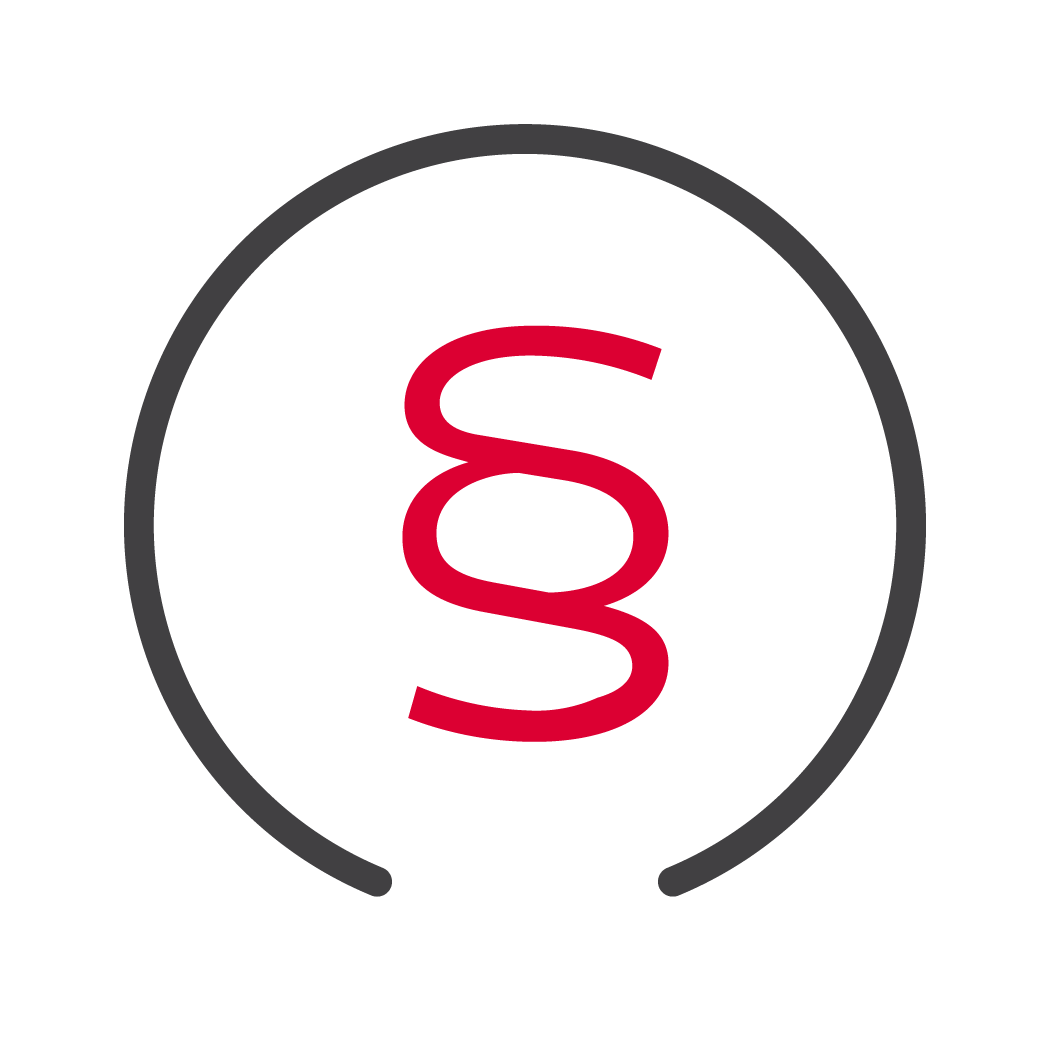 Bitte beachten Sie, dass eine Falschaussage auf der rechtsverbindlichen Erklärung im Falle einer Gerichtsverhandlung mit Haft bestraft werden kann.VersanddatumPaketscheinnummerAbsenderEmpfänger